San  Roberto de Molesmes *  1028 - 1111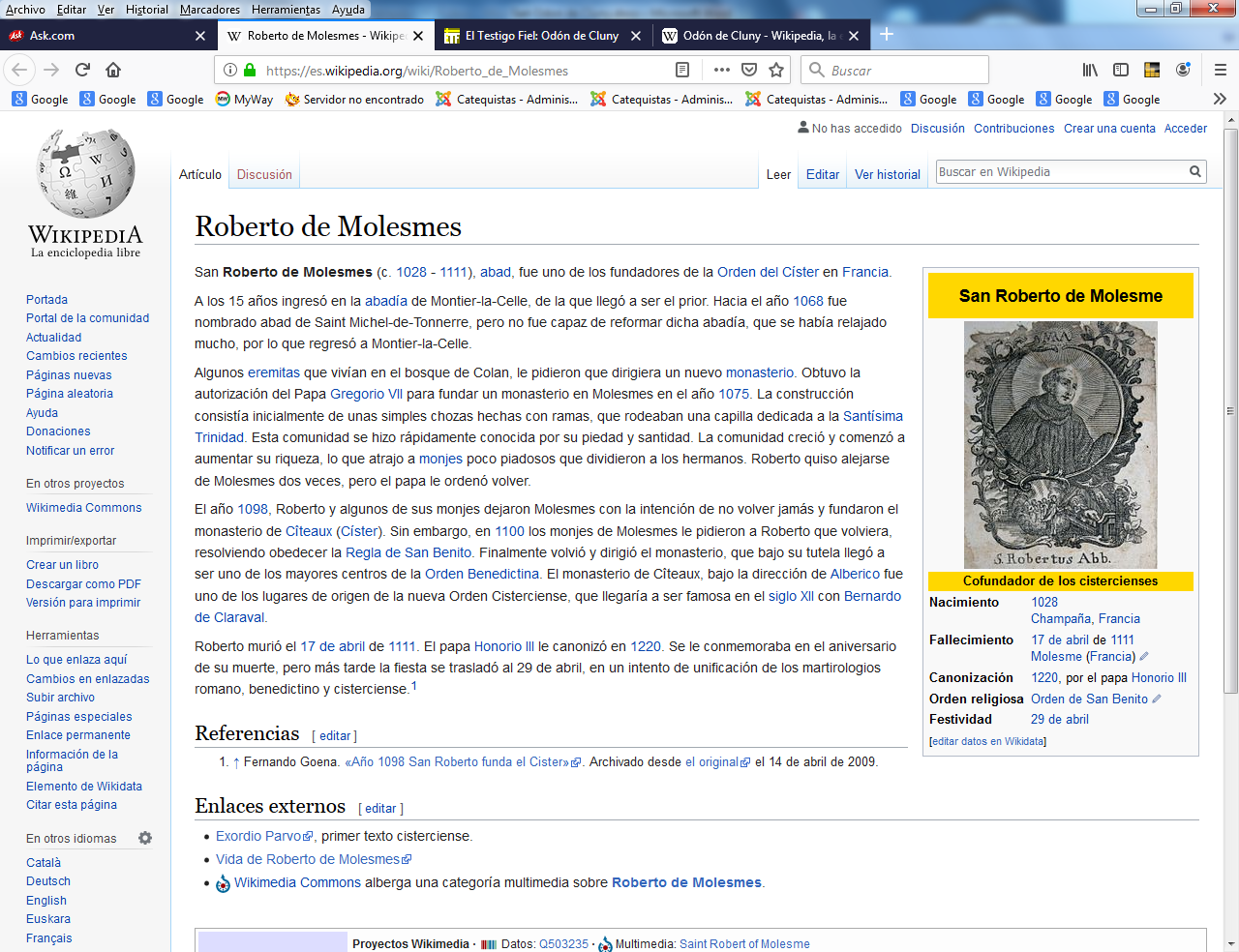       Los conventos y los monasterios ( no son lo mismo) se hallan presentes en toda la historia de Occidente. De cuando en cuando al catequista le conviene entender y saber presentar lo que han sido los monjes y los frailes, las monjas y las religiosas. Y conviene que sepa lo que para la Iglesia han sido las personas que renuncian al matrimonio y a parte de su libertad y a la propiedad individual para crear centros de oración, para que todos entiendan que en el cristianismo no basta el conocer el Evangelio, sino que hay que descubrir lo que es rezar, vivir con la oración como sistema natural y espiritual de vida.      San Roberto de Molesmes (c. 1028 - 1111), abad, fue uno de los fundadores de la Orden del Císter en Francia.   Biografía      Nació hacia 1028 en el Condado de Champagne. Como muchos otros monjes de esta época, pertenecía a las clases altas de la sociedad, pero muy poco cultivadas -poseían tierras, siervos y relaciones con la nobleza. Sus padres se llamaban Thierry (Theodoricus) y Ermengarda. A los quince años fue admitido en el monasterio de Montier-la-Celle y unos 10 años más tarde lo encontramos como Prior del mismo.    A los 15 años ingresó en la abadía de Montier-la-Celle, de la que llegó a ser el prior. Hacia el año 1068 fue nombrado abad de Saint Michel-de-Tonnerre, pero no fue capaz de reformar dicha abadía, que se había relajado mucho, por lo que regresó a Montier-la-Celle.    Algunos eremitas que vivían en el bosque de Colan, le pidieron que dirigiera un nuevo monasterio. Obtuvo la autorización del Papa Gregorio VII para fundar un monasterio en Molesmes en el año 1075. La construcción consistía inicialmente de unas simples chozas hechas con ramas, que rodeaban una capilla dedicada a la Santísima Trinidad. Esta comunidad se hizo rápidamente conocida por su piedad y santidad.   La comunidad creció y comenzó a aumentar su riqueza, lo que atrajo a monjes poco piadosos que dividieron a los hermanos. Roberto quiso alejarse de Molesmes dos veces, pero el papa le ordenó volver.   El año 1098, Roberto y algunos de sus monjes dejaron Molesmes con la intención de no volver jamás y fundaron el monasterio de Cîteaux (Císter). Sin embargo, en 1100 los monjes de Molesmes le pidieron a Roberto que volviera, resolviendo obedecer la Regla de San Benito.    Finalmente volvió y dirigió el monasterio que, bajo su tutela, llegó a ser uno de los mayores centros de la Orden Benedictina. El monasterio de Cîteaux, bajo la dirección de Alberico fue uno de los lugares de origen de la nueva Orden Cisterciense, que llegaría a ser famosa en el siglo XII con Bernardo de Claraval.      Roberto murió el 17 de abril de 1111. El papa Honorio III le canonizó en 1220. Se le conmemoraba en el aniversario de su muerte, pero más tarde la fiesta se trasladó al 29 de abril, en un intento de unificación de los martirologios romano, benedictino y cisterciense.1  La reforma del Císter    Los orígenes de la reforma Cisterciense están indefectiblemente ligados a Roberto (1028-1111), Alberico (c.1050-1108) y a Esteban Harding (1066-1134), los tres fundadores inmortalizados en la obra de Dom Columbia Marmion, «Tres monjes rebeldes». La «Vita» de Roberto fue redactada como apoyo a la canonización en 1222.    El autor es un monje anónimo de Molesmes, que la escribe a petición de su abad, Odón II (1215-1227). Habían pasado más de cien años desde la muerte de Roberto, y todos los recuerdos directos hacía tiempo habían desaparecido. Salvo algunos prodigios milagrosos, parece que las grandes lineas de su vida están relatadas de manera seria, aun cuando el propósito era ante todo hacer una obra de edificación y defensa, no una biografía o un relato histórico de la carrera de Roberto.    Un giro en la vida de Roberto ocurre en 1074 cuando una comunidad de ermitaños situada en los bosques de Colan solicita al Papa Gregorio VII su nombramiento como superior, cosa que así sucede. Al año siguiente, el 20 de Diciembre de 1075, cambió al grupo a Molesmes, en un terreno otorgado por la Familia Maligny, que eran parientes suyos.       Entre los que firman el documento de donación, se halla Tescelino el Rojo, padre de san Bernardo. La fundación de Roberto fue un éxito tan grande que rápidamente Molesmes se convirtió en otro Cluny; en 1098 contaba con unos 35 prioratos dependientes, otras casas anejas y monasterios de monjas asociadas. El descontento de Roberto por tener que lidiar con un género de vida casi de señor feudal, queda de manifiesto en el hecho de que varias veces entre 1090 y 1093 lo encontramos entre grupos de ermitaños en las cercanías de Aux.     Con el correr del tiempo, las tensiones en la comunidad de Molesmes entre monjes que querían «adherirse de un modo más estricto a los preceptos de nuestro Padre San Benito» y otros que defendían los valores de las tradiciones que ya vivían fueron creciendo. La lucha entre los «innovadores» y los «tradicionalistas» continuó.      Sin duda, ante el poco entusiasmo del obispo local por cambiar la situación de Molesmes, los «reformadores» intentaron una entrevista con Hugo de Die, el reformador, arzobispo de Lyon y legado del Papa Urbano II.      Finalmente, con el consentimiento del legado Papal, la comunidad se dividió y el grupo nuevo partió para fundar lo que eventualmente será el monasterio de Citeaux. Roberto fue instalado allí como abad. En los documentos más antiguos, la fundación se llama sencillamente «Nuevo Monasterio». El cambio por «Císter» sólo tuvo lugar con la expansión de la Orden, tal vez hacia 1119.     Sin embargo al final de su vida volvió a Molesmes, donde en 1111, «en el año 83 de su vida, el 17 de Abril, su cuerpo volvió a la tierra» (Vita Roberti, 14). Lamentablemente no se conservan escritos auténticos de Roberto; existen dos cartas, pero son dudosas.    Significado de Molesmes y de Cluny en el Cister     Después de unos años de dificultades económicas, el obispo de Langres intervino para ayudar en su mantenimiento y pese a la voluntad de seguir la regla benedictina reformada en cuanto al estricto seguimiento de la observancia, la llegada de bienes, rentas y de miembros de la comunidad procedentes de familias acomodadas hizo que prácticamente no se diferenciara de las otras casas benedictinas, en 1098 ya dependían de aquí 35 prioratos.    Las obligaciones de encontrarse al frente de una casa que se había convertido en tan importante provocó que Robert se distanciara de ella, incrementando el contacto con comunidades de base eremítica y finalmente él mismo, acompañado de una veintena de monjes, dejó en 1098 Notre-Dame de Molesme para establecerse cerca de Dijon, fundando el novum monasterium que sería conocido después como abadía de Cîteaux y donde se había de seguir la Regla de San Benito de una manera más estricta y de forma paralela a otras experiencias de la misma época. Esta casa recibiría la protección de la autoridad episcopal de Chalon y del arzobispo de Lyon, Hugo de Dios.     La experiencia innovadora de Cîteaux tuvo continuidad y la autoridad eclesiástica le dio apoyo, a la vez que cuidaba de la continuidad de Molesme. El 1099 se optó por aconsejar el retorno de Roberto a Molesmes lo que se hizo realidad de forma inmediata y en este retorno fue acompañado por una docena de monjes. A Molesmes siguió con su tarea como abad de la casa hasta su muerte en 1111. Respecto al novum monasterium, este se convertiría en el núcleo desde donde se desarrolló con mucha rapidez la orden del Císter. Cuando Roberto dejó Cîteaux, la casa quedó bajo la dirección de Alberico, que en 1100 consiguió una bula del papa Pascual II que ponía el monasterio bajo la protección de la Santa Sede. Roberto de Molesme fue canonizado en 1222 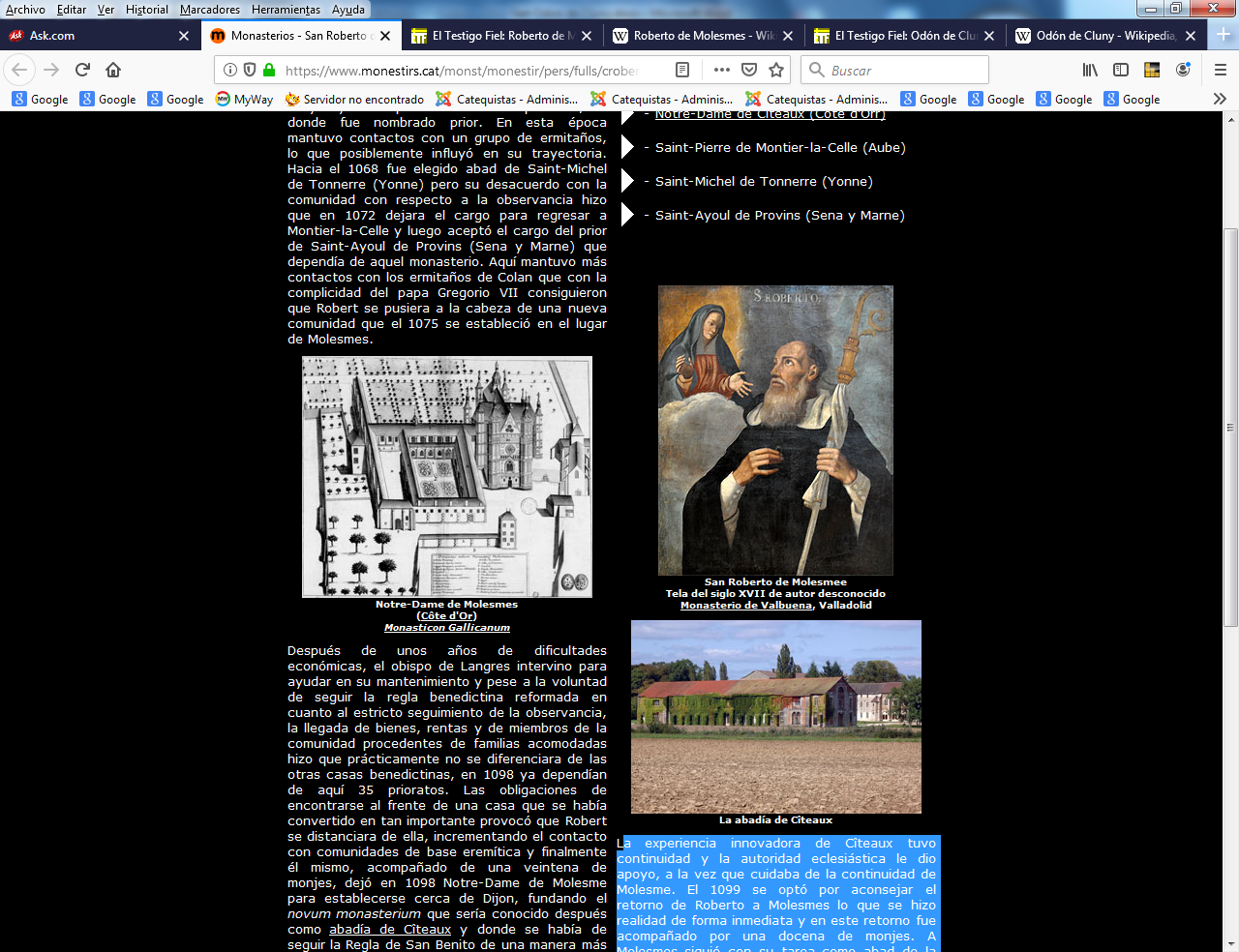 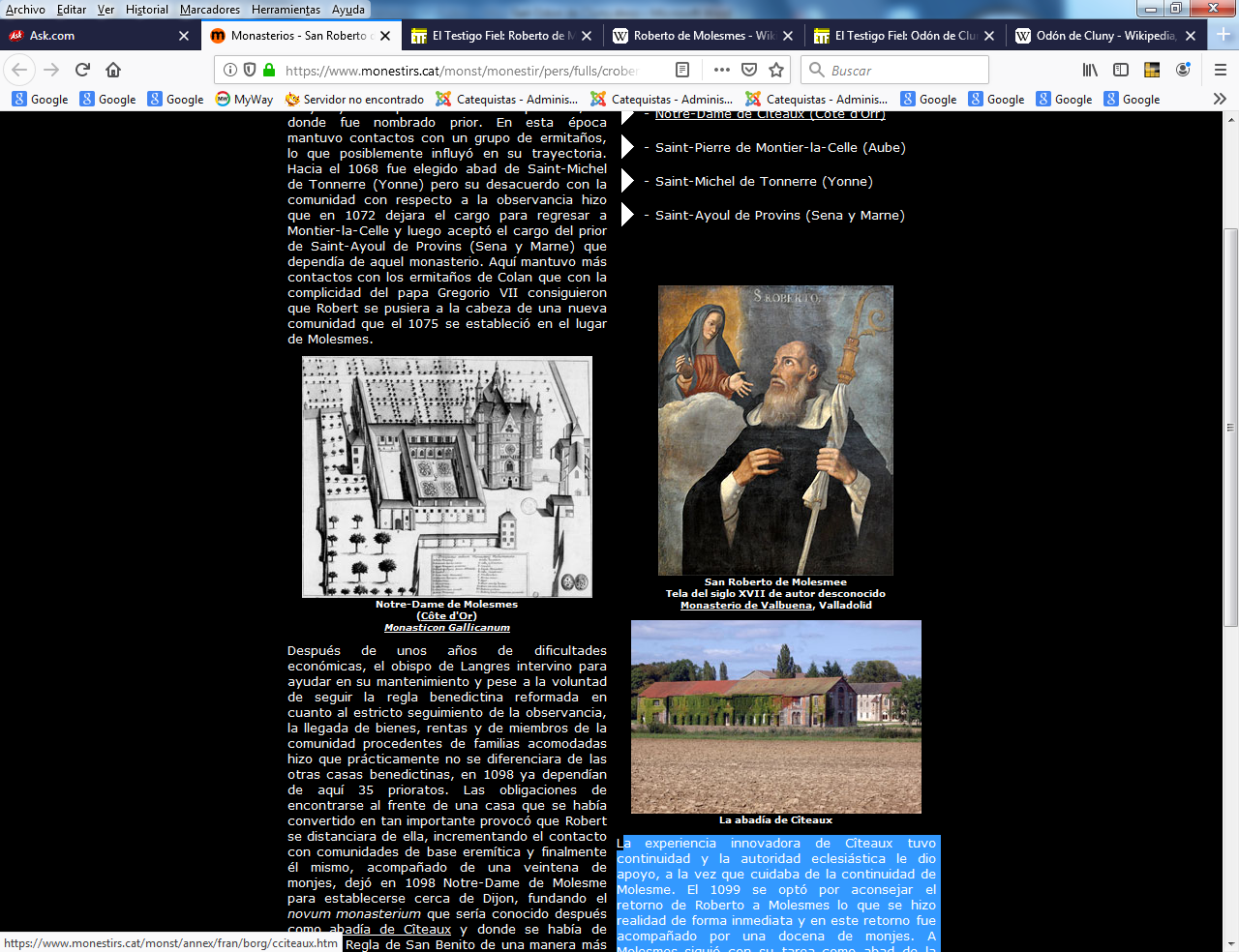 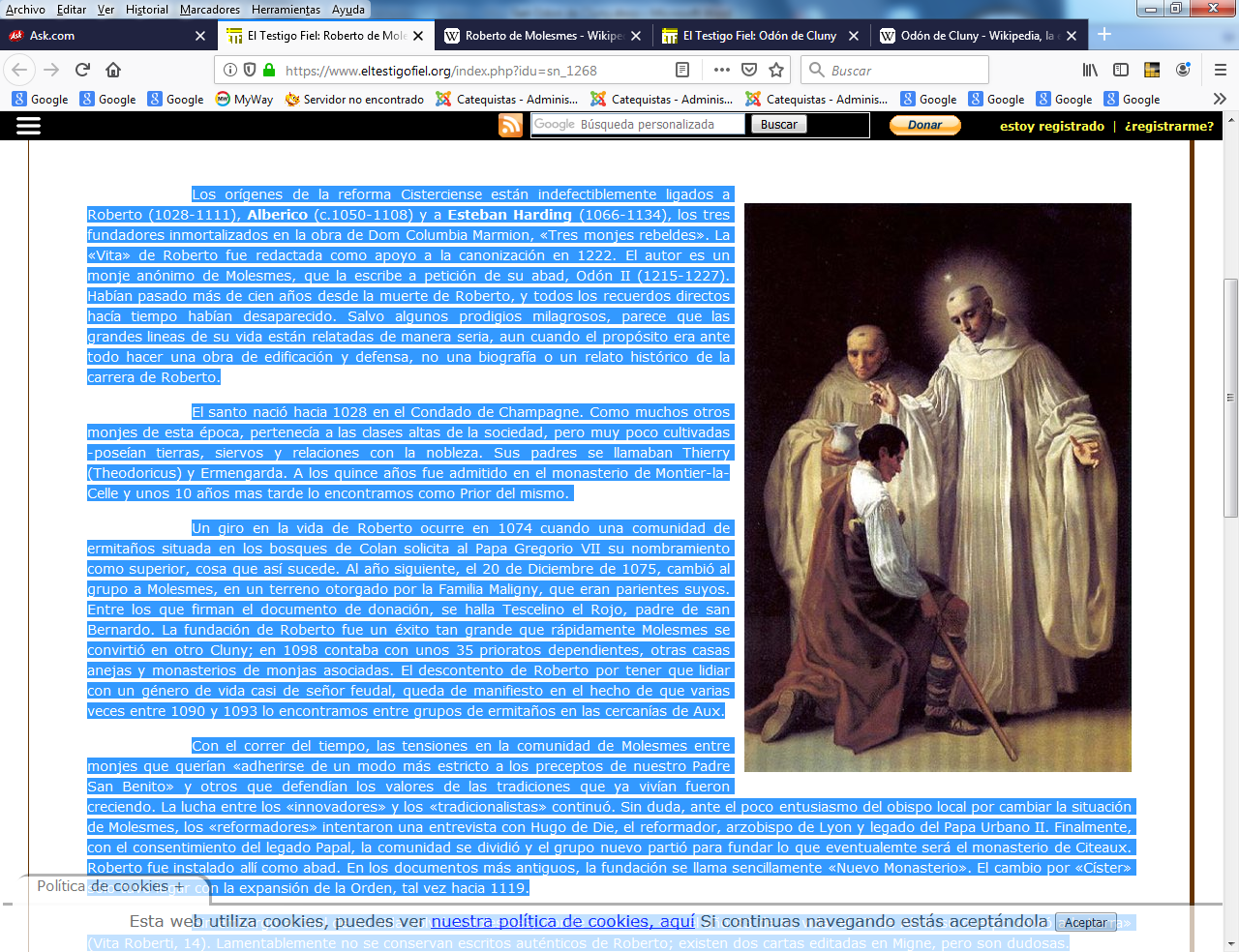 